Put on your back and chest protectors if you are going to use it before taking measurements. Name_______________________________________________________________Height___________Weight__________ 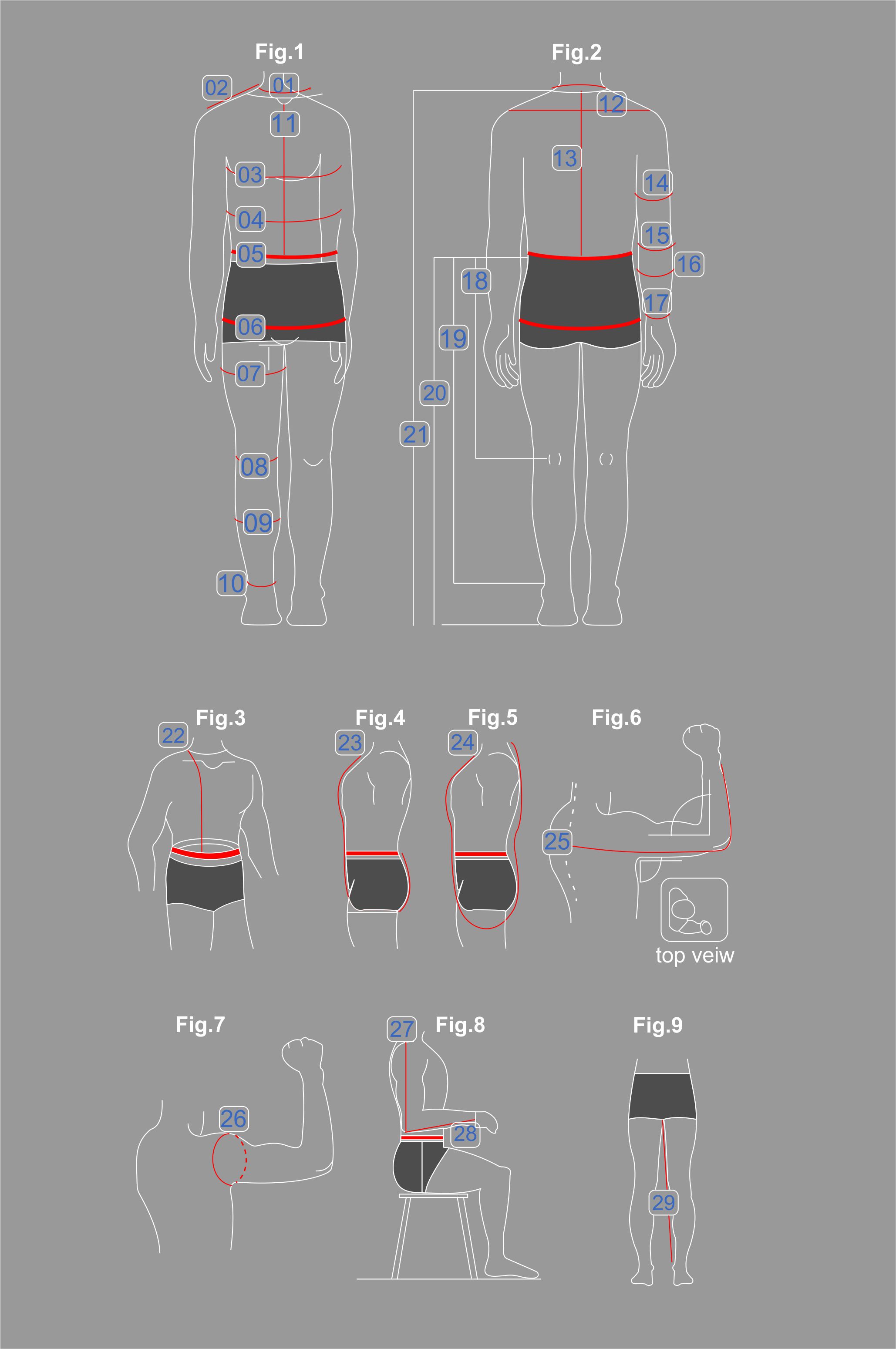 №cmName of measurement15Elbow1Neck16Forearm2Neck to shoulder bone17Wrist3Chest18Waist to knee4Belly19Waist to ankle5Waist20Waist to floor6Hips21Neck to floor7Thigh22Front waist to back waist through shoulder8Knee23Front neck to back waist9Shin24Front neck to back neck10Ankle25Back bone to wrist11Front neck to waist26Circumference of shoulder12Shoulder bone to shoulder bone27Shoulder to elbow13Back neck to waist28Elbow to wrist14Biceps29Crotch to ankle